12fed Gynhadledd Dysgu ac Addysgu12th Annual Learning and Teaching Conference10-12 Medi 2024 | 10-12 September 2024Benefits of Scenario & Simulation-based Learning in Healthcare EducationAsa Galeozzie, Lisa Kinsella, Matthew TownsendCanolfan Addysg Gofal Iechyd | Healthcare Education CentreIn this session, lecturers from the Healthcare Education Department will explore the benefits of scenario- and simulation-based learning in healthcare education. Discussing the benefits of a student-centred learning approach to their delivery of scenario- and simulation-based learning, the team will explore the innovative ways that their programme delivery is delivered and the way in which pedagogy enhances theoretical and clinical practise. Considering the regulatory requirement of their professional bodies (Nursing and Midwifery Council [NMC], and Health Education and Improvement Wales [HEIW]), this session will introduce delegates to the benefits of facilitated learning strategies and how our state-of-art simulation suites at the Healthcare Education Centre ensures that our students are immersed fully in deep learning approaches that will ultimately improve their work as clinical practitioners, and improve patient and service-user safety and care delivery.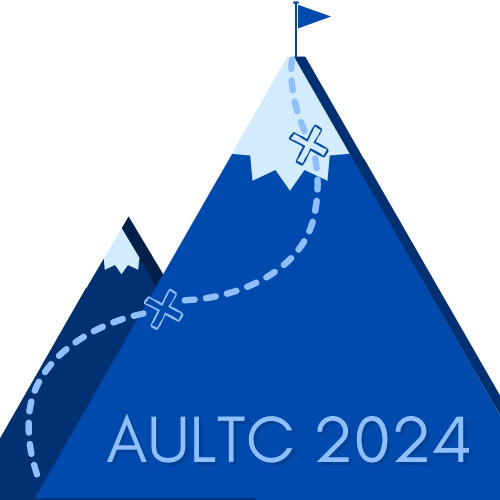 